بيان وفد جمهورية مصر العربيةفي جلسة المراجعة الدورية الشاملة ليختنشتاينمايو 2023***السيد الرئيس،يرحب وفد مصر بالوفد الرفيع المستوى ليختنشتاين ونأخذ علماً بالتقرير الذي قدمه خلال الجلسة.وفي إطار الحوار البناء، نوصي حكومة ليختنشتاين بالنظر في تبني التوصيات التالية:وضع استراتيجية لضمان المساواة في الأجور بين الرجل والمرأة ومواصلة جهودها لزيادة تمثيل المرأة في مناصب صنع القرار.مواصلة العمل على مكافحة الاتجار بالبشر.التصديق على اتفاقية حماية حقوق جميع العمال المهاجرين وأفراد أسرهم.توفير الحماية للأسرة باعتبارها الوحدة الطبيعية والأساسية للمجتمع.اعتماد تدابير تشريعية وسياسية من أجل وضع إطار قانوني ومؤسسي لمكافحة جميع أشكال التمييز والكراهية على أساس اللون والأصل والجنسية والدين واللغة.شكرًا. ـــــــــــــالبعثة الدائمة لجمهورية مصر العربية لدى مكتب الأمم المتحدة ومنظمة التجارة العالمية والمنظمات الدولية الأخرى بجنيفــ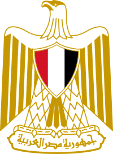 Permanent  Mission Of  Egypt to United Nations Office, World Trade Organization and other International Organizations in Genevaـــــــ